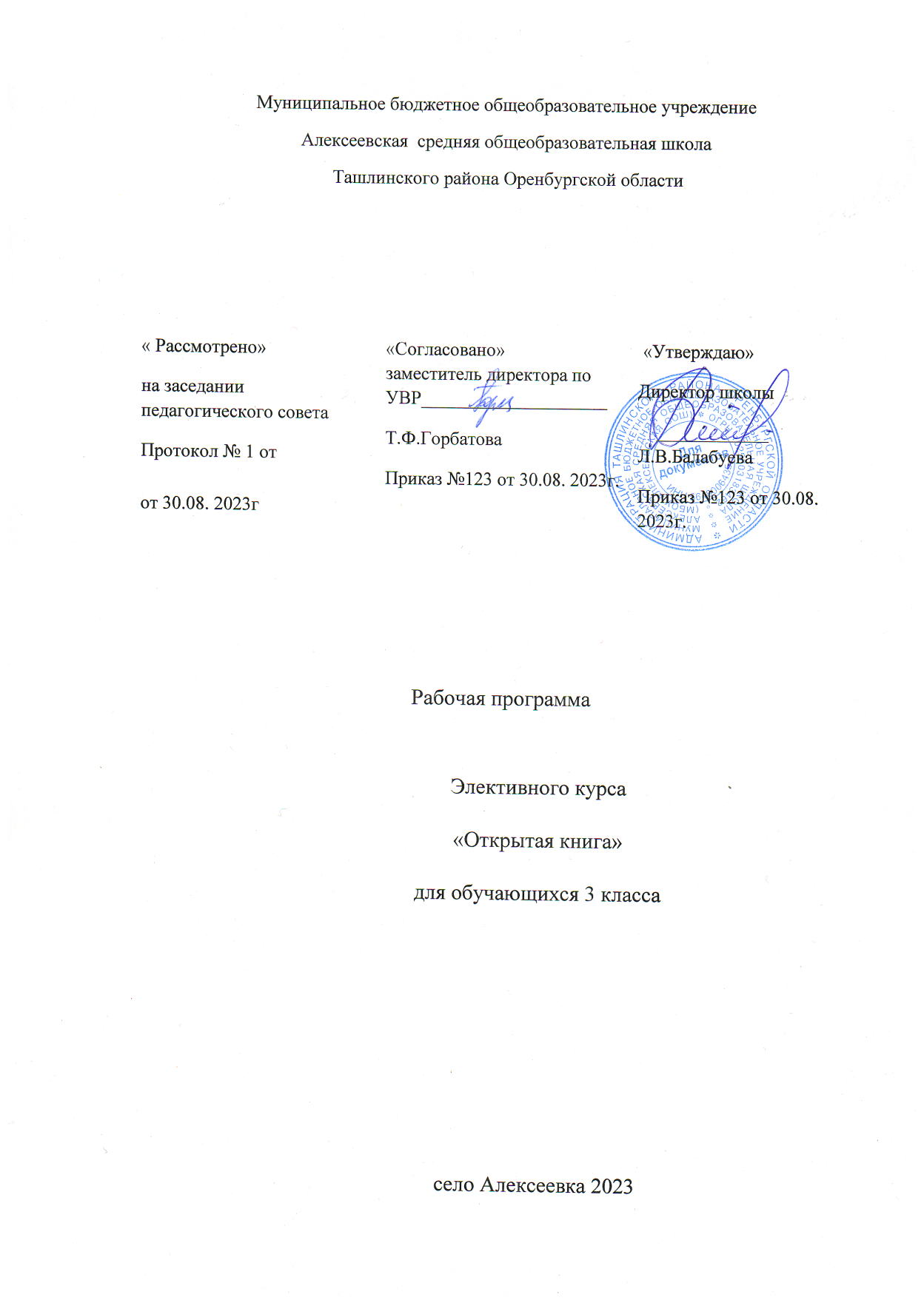 Пояснительная запискаЭлективный курс под названием « Открытая книга»является важнейшей составной частью работы по приобщению детей к литературе как искусству слова, пробуждению у детей интереса к словесному творчеству и чтению художественных произведений, формированию техники чтения и приемов понимания текста, тем самым помогая ученикам лучше усваивать программный материал, повышать их общую языковую культуру. Осуществление этих задач ведет к выполнению основной цели – развитию у школьников интереса к литературному чтению, воспитанию у них бережного отношения к слову, богатству языка, воспитанию любви и уважения к художественной литературе. Условия реализации программыЗанятия проходят раз в неделю, всего 34 часа в год.Содержание программы:1 раздел -Сказки -7 ч.2 раздел –Басни  - 4ч3 раздел– Стихи  - 4 ч4 раздел–Рассказы-10 ч.5. Познавательная литература - 9 чЗанятия проводятся в следующих формах:1)    групповые формы работы;2)    индивидуальные формы работы;3)    познавательно-развлекательные викторины;4)    подготовка и участие в конкурсах и конференциях. Основная цель работыСовершенствование всех видов речевой деятельности, овладение правильным и выразительным чтением целыми словами, воспитание интереса к книге и чтению, формирование читательского кругозора и приобретение опыта самостоятельной читательской деятельности. Задачи1.     ОбразовательныеЗакрепление изученного на новом дидактическом материале с широким привлечением игровых элементов, выработка умений работы с текстом.2.     ВоспитательныеВоспитание эстетического отношения к искусству слова, интереса к чтению и книге, воспитание самостоятельности, уверенности в своих силах, любознательности.3.     РазвивающиеРазвитие художественно-творческих и познавательных способностей, эмоциональной отзывчивости при чтении художественных произведений, совершенствование всех видов речевой деятельности, памяти, внимания, наблюдательности, творческой инициативы, повышение уровня языкового развития учащихся.Результативность1.     Умение работать с художественным текстом.2.     Формирование читательской самостоятельности учеников.3.     Расширение и углубление читательского кругозораучащихся,и формирование их эстетического отношения к литературному творчеству.4.     Воспитание коммуникативной культуры школьников.5.     Формирование психологических качеств личности школьника: самостоятельности, любознательности, наблюдательности,  трудолюбия, воли.Планируемые результаты формированияуниверсальных учебных действийсредствами курса «Открытая книга»на конец 3 классаЛичностные качества: положительная мотивация     к обучению в школе,   к урокам  литературного чтения  и к чтению книг;  основы смыслообразования и самоопределения;  гражданская идентичность;   нравственно-этическая ориентация в читаемом;   развитие дружеского  отношения  к другим детям; базовые эстетические чувства; рефлексия; эмоционально-личностная децентрация; способность к самооценке. Регулятивные УУД: понимать и принимать учебную задачу; прогнозировать; использовать определенные учителем (учебником) ориентиры действия; осуществлять последовательность действий в соответствии с инструкцией, устной или письменной;  осуществлять   самоконтроль  и элементарный контроль.Познавательные УУД: понимать прочитанное, находить в тексте  нужные сведения (выборочное чтение); выявлять непонятные слова,  интересоваться  их значением; выделять главное;  составлять   план;  ориентироваться в одной книге   и в группе книг, в Интернете  (П-1.);  устанавливать элементарную  логическую причинно-следственную связь событий и действий героев произведения;  выполнять действия анализа, выявляя подтекст и идею произведения; сравнивать персонажей одного произведения и разных произведений по заданным критериям; выдвигать гипотезы в процессе прогнозирования читаемого;    обосновывать свои утверждения; обобщать; классифицировать  (П-2.).Коммуникативные УУД: уметь и желать участвовать в коллективной беседе, соблюдая основные правила общения на уроке; готовность  оказать  помощь товарищу; планировать учебное сотрудничество; согласовывать  действия с партнером; пересказывать  прочитанное;   создавать  текст  по образцу,  по иллюстрации, по заданной теме (повествование, описание, рассуждение).                             Тематическое планирование                                  Поурочное планирование№ п/п                                 разделКоличество часов1Сказки.72Басни43Поэтическая тетрадь44Рассказы105Познавательная литература9Итого34№/ТемаКоличество часовДата1.Вводное занятие. Самые интересные книги, прочитанные летом.1 01.092Классификация сказок. «Золотой топор», « Ванюшка и царевна» русские народные сказки1 08.093Сказки народов мира « Айога» (нанайская сказка),  Капиту – музыкант (индонезийская сказка)1 15.094.« Девочка и змея» ( австрийская сказка) «Золотая рыбка» (индийская сказка)1 22.095Авторские сказки Ш Перро «Спящая красавица» Джекобс. Д. Заколдованная красавица»1 29.096.Дж.Родари «Дождевичок», Толстой А.Н. « Иван – царевич и Алая – Алица»1 06.107Е.Пермяк « Пастух и солнце», М.Пляцковский «Счастливый день»1 13.108Цыферов « Паровозик», В.Берестов1 20.109Эзоп « Ворон и лисица», «Черепаха и заяц», «Комар и лев»1 27.1010Крылов И. « Скупой и курица», «Ворона и лисица» Толстой Л. « Старый дед и внучек»1 10.1111Михалков С. « Жадный заяц», Дмитриев И. « Лев и комар»1 17.1112Е. Пермяк  «Про торопливую курицу итерпеливую синицу»1 24.1113Плещеев А. «Сельская песня», Трутнёва Е. « Осень», Е Благинина «Улетают, улетели…»1 01.1214Пушкин А. « Зимнее утро», Д. Хармс « Как Володя быстро под гору летел»,С.Есенин «Разгулялась вьюга»1 08.1215Конкурс стихов « Зимушка-зима»1 15.1216Учимся сочинять стихи.1 22.1217М. Пришвин « Лесная капель»1 29.1218Н. Носов « Заплатка»1 12.0119В. Голявкин «Никакой горчицы я не ел»1 19.0120В Осеева « Синие листья»1 26.0121Драгунский В. «Куриный бульон»1 02.0222С Баруздин « Когда люди радуются»1 09.0223Е. Чарушин « Страшный рассказ1 16.0224Н.Павлова « Случай с картошкой»1 01.0325Буцень О. «Мамины помощницы»1 15.0326Орлова Н. Иоанн IV Васильевич Грозный1 22.0327Л.Н. Толстой « Детство», « Куда девается вода из моря»?105.0428Сергеев Б. «Сон приходит на порог»112.0429Ликум А. Кто первый написал музыку», «Какой кит самый большой»1 19.0430Целлариус « Три тысячи змей»126.0431Аракчеев Ю. « Весёлое лето"103.0532Надеждина Н. « Картофель»117.0533Леонович А. « Где « родился» паровоз?»124.0534Викторина « Что? Где? Когда?»131.05